______________Assemblée des Radiocommunications (AR-15)
Genève, 26-30 octobre 2015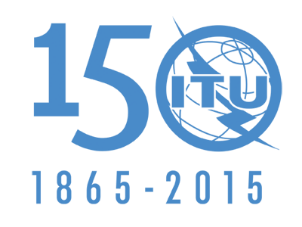 UNION INTERNATIONALE DES TÉLÉCOMMUNICATIONSDocument 4/1004-F8 septembre 2015Commission d'études 4 des radiocommunicationsCommission d'études 4 des radiocommunicationsCommission d'études 4 des radiocommunicationsCommission d'études 4 des radiocommunicationsCommission d'études 4 des radiocommunicationsRÉSOLUTIONS CONCERNANT SPÉCIFIQUEMENT
LA COMMISSION D'ÉTUDES 4RÉSOLUTIONS CONCERNANT SPÉCIFIQUEMENT
LA COMMISSION D'ÉTUDES 4RÉSOLUTIONS CONCERNANT SPÉCIFIQUEMENT
LA COMMISSION D'ÉTUDES 4RÉSOLUTIONS CONCERNANT SPÉCIFIQUEMENT
LA COMMISSION D'ÉTUDES 4RÉSOLUTIONS CONCERNANT SPÉCIFIQUEMENT
LA COMMISSION D'ÉTUDES 4RésolutionTitreSuite donnée par l'AR-15ObservationsUIT-R 17-4Intégration des télécommunications mobiles internationales (IMT-2000 et IMT évoluées) dans les réseaux existantsSUPVoir 
Doc. 5/1001UIT-R 47-2Présentation de propositions de techniques de transmission radioélectrique par satellite pour les IMT-2000NOCUIT-R 50-2Rôle du Secteur des radiocommunications dans l'évolution des IMTMODVoir Annexe 1 du
Doc. 5/1004UIT-R 56-1Appellations pour les télécommunications mobiles internationalesMODVoir Annexe 2 du
Doc. 5/1004UIT-R 57-1Principes applicables à l'élaboration des IMT évoluéesNOCUIT-R [IMT.PRINCIPLES]Principes applicables au processus de développement futur des IMT à l'horizon 2020 et au-delàADDVoir Annexe 3 du Doc. 5/1004NOC = 
MaintenueMOD = 
RéviséeSUP =
SuppriméeADD =
Nouveau texte